Graduate Faculty Council MinutesDate and Time: 02-19-2018, 3:30pmMembers absent:Archive URL: https://iu.mediaspace.kaltura.com/media/Graduate_Faculty_Council_Mtg_20180219.mp4/0_jt9opla9IUPUI attendees included me, Janice Blum, Joe Bidwell, Millie Georgiadis, Yan Liu, Barb Pierce, Patrick Rooney, Kristy Sheeler, and Aaron Deason.  I am attaching the attendance sheet from IU-Bloomington.  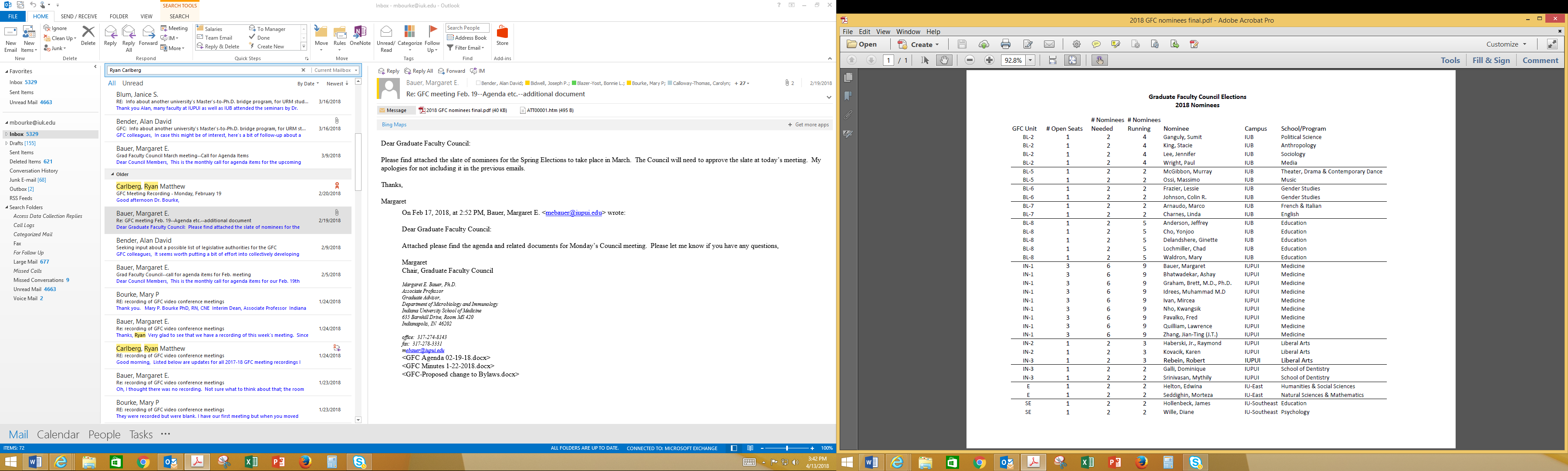 TOPICITEMS/DISCUSSIONOUTCOMES/DECISIONSApproval of minutes from Graduate Faculty Council meeting on Jan. 22, 2018.Approved AnnouncementsChronicle of Higher Ed has a very interesting article on anxiety and mental health issues among graduate and professional students; see:  https://www.chronicle.com/article/I-Didn-t-Know-How-to-Ask/242412Discussion on anxiety, depression and stress prevalent among graduate students nationwide. Need to keep this in mind while mentoring graduate students. Notably, during the dissertation process stress levels increase. Sue Babich from the IU School of Public Health will talk about online graduate education at the next GFC meeting on March 19th, 2018.Two programs sponsored by the Graduate Mentoring Center will be held Monday, March 5th at IUB and IUPUI March 6th. Seminars by Dr. Stassum will focus on increasing diversity within graduate programs which is supported by funding from the President’s Diversity Initiative. FYI: Nov, 2018 will be the Annual Biomedical Research Conference for Minority Students at the Indianapolis Convention Center. Over 4000 attendees expected. ABRCMS is the largest professional conference for biomedical students, attracting approximately 2,600 individuals from over 285 U.S. colleges and universities. ABRCMS serves as a key stepping stone, enhancing the scientific and professional development of young scientists. The conference is designed to encourage underrepresented minority students to pursue advanced training in the biomedical and behavioral sciences and provide faculty mentors and advisors with resources for facilitating students' success. Many programs are working collaboratively to sponsor a table for recruiting purposes.Discussion only.Millie Georgiadis: Presented the slate of GFC nominees sent to GFC members via an email attachment. Nominees were contacted to ascertain they would serve. The list was presented for approval.Approved.Margaret Bauer requested a small change in the by-laws regarding meeting dates. She asked that the GFC not meet in December and to change the GFC January meeting to the 4th week in January because of the Martin Luther King holiday which falls on our scheduled meeting day.Approved.Dean WimbushDiscussion on CRM. President McRobbie announced that IU has expanded the relationship with Salesforce for use at all IU campuses. This expansion will allow programs to migrate various application processes.Currently, IU is using a variety of vendors.  Salesforce is currently being used for undergraduate programs and shows great promise for recruitment purposes in graduate programs. Currently, the focus is arranging consultations for integration and that will need to be resolved as it has an additional cost. For specific department needs consult UITS. Discussion only.Discussion ItemsOnline graduate education – Jan Fulton, from IUPUI School of Nursing provided an interactive presentation on online graduate education at IU School of Nursing. Through a series of two HRSA grants they acquired funds to develop distance accessible graduate programs.  They decided on the PhD program. Now have several distance accessible programs. They are not 100% on line. How do you do defenses?The students choose how they deliver their defenses. Students have the option of defending their dissertation in person or Zoom. Most choose traveling to campus. A variety of student centered instruction is used for the courses.How intensive is teaching the course? There is a lot of preparation on the front end. You must set up rules regarding rigor and expectations. There is a lot of grading with student centered instruction and it is important to have grading rubrics to guide students. More rigorous than classroom teaching. What is the rationale for doing this? In nursing education the population is 90% women, most are working, and they love having the ability to attend class via distance education. IU School of Nursing can reach areas of the state that would not otherwise have access to IU graduate education. If their child is sick or they must work, distance accessible education works for them. Does not work for folks wanting research careers. Some are headed for NIH funding or a Nobel prize so distance accessible will not work for them; and as a result, the traditional program is best for them. How long does it take to complete the program?Students are mentored from the start of the program and they can complete in 3 years if they choose full time. Two and ½ years of course work and another 1/2 year to complete the dissertation. When students apply they are matched with a faculty person that has the same research interest. Course work aligns with their research interest and focus for the dissertation; therefore, they can complete in 3 years.IUPUI Nursing program is 15th in country.Discussion only.IUB Graduate Student organization is recommending a Counselor in Residence program. Purpose that individual units fund ½ of salary for this position. This will help with access to services for students.Information only.Grad Initiatives Committee- Proposal to change graduate faculty constitution from Allen Bender.Proposal: Proposal to revise constitution. The Graduate Initiatives Committee convened and determined the following:The purpose of the proposal was to explicitly state within the GFC Constitution the legislative authority vs. advisory role of the GFC. The committee found that although the proposed change clarified the roles, it restated what already exists in the constitution.  Secondly, proposed additions: The Dean does not have the ability to create or veto policy in areas of Legislative authority of the GFC. Legislative authority in standards and procedures for appointment and review of administrators. The Graduate Initiatives committee found the two purposed items are incompatible with the purpose of the GFC. The committee felt that it overstepped the original charge of the council. In addition, review of administrator’s falls outside of the GFC role.Discussion.Graduate Student OrganizationIUB Graduate Student organization is recommending a Counselor in Residence program. Individual units to fund ½ of the salary for this position. This would facilitate student access to services.Elite 50 competition, student government to give award to faculty. Solicitation for faculty nomination through GPSG. Information only.Awards Committee- Diversity Issues Herbert award. Five students were chosen for this award. One of the students will be funded pending admission to the program.  Diversity-no report.Information only.	AdjournNext Meeting:  March 19, 2018